Kankercentrum1. Algemene adres- en contactgegevens Adres: Juliette Wytmanstraat 14, 1050 Elsene 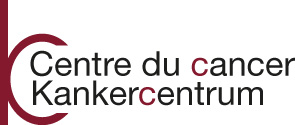 Telefoonnummer: 02/642 57 04Algemeen e-mailadres: BelgianCancerCenter@wiv-isp.beAlgemene website: http:// www.e-cancer.be 2. Missie en doelstellingen van de organisatie, met in het bijzonder doelstellingen op vlak van psychosociale oncologieHet KC volgt alle acties binnen het Kankerplan op en maakt hiervoor elk jaar een Stand van Zaken. Daarnaast ondersteunt het Kankercentrum de bevoegde overheden om nieuwe maatregelen binnen het Kankerplan voor te bereiden. Het Kankercentrum werkt momenteel aan nieuwe voorstellen rond socio-professionele re-integratie en de organisatie van de overgang tussen ziekenhuis- en thuiszorg.3. Waarvoor kan de professionele zorgverlener in het domein van de oncologie terecht bij onze organisatie?Informatie over de lopende acties binnen het Kankerplan. Wat betreft psychosociale oncologie zijn de acties 7, 10, 19, 21, 22, 23, 24, 25 relevant. Contactpersoon: Régine Kiasuwa Algemene informatie over de acties binnen het Kankerplan en de lopende projecten rond nieuwe maatregelen. Contactpersonen: Benoit Mores/Marc Van den BulckeInformatie over de Joint Action ‘Cancon’ van de Europese Commissie.  Daarin wordt gewerkt aan een ‘guidance’ document rond de kwaliteitsverbetering in kanker controle. Het kankercentrum staat in voor de uitwerking van de handleiding en is betrokken bij alle werkpakketten (‘Screening’, ‘Cancer care networks’, ‘Continuity of care’ and ‘Rehabilitation and survivorship’) Contactpersonen: Regine Kiasuwa/Marc Van den BulckeEen pilot studie over de rol van intra-muros zorgleveners in de socio-profesionele re-integratie van kankerpatiënten wordt door het KC gelanceerd. Het RIZIV is  partner en de einde van studie is voorzien in de lente 2016. Contactpersonen: Regine Kiasuwa/Marc Van den Bulcke 